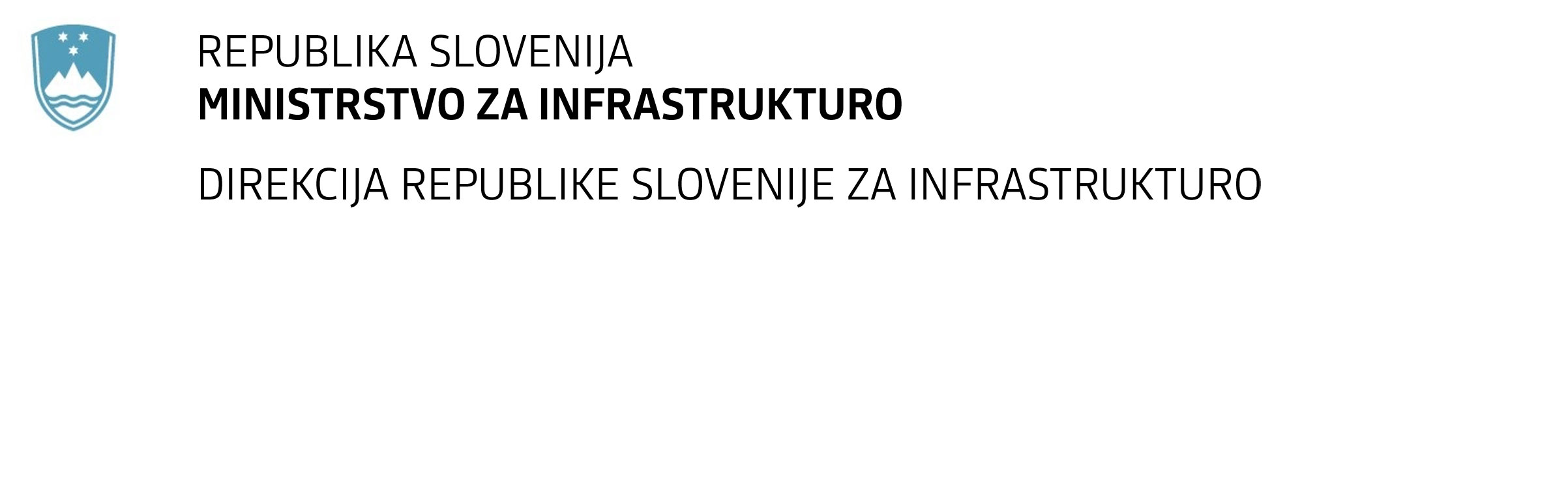 SPREMEMBA RAZPISNE DOKUMENTACIJE za oddajo javnega naročila Obvestilo o spremembi razpisne dokumentacije je objavljeno na "Portalu javnih naročil" in na naročnikovi spletni strani. Obrazložitev sprememb:Spremembe so sestavni del razpisne dokumentacije in jih je potrebno upoštevati pri pripravi ponudbe.Izdelava strokovnih podlag za preučitev vzpostavitve konkurenčne železniške povezave skozi Slovenijo v smereh TEN-T in RFC koridorjevSpremenijo se zahtevane reference v poglavju 3.2.3.2 za strokovnjaka v točki 11 Navodil za pripravo ponudbe, ki spremenjena glasi:»11. strokovnjak s področja komunikologije/odnosov z javnostjo:najmanj 1 referenco v zadnjih 5 letih od dneva oddaje ponudbe, na področju prometa, kjer je sodeloval kot odgovorni vodja projekta pri izvedbi aktivnosti s področja načrtovanja in izvedbe celostnih komunikacijskih strategij ter ima komunikacijske spretnosti v domačem in mednarodnem okolju.«